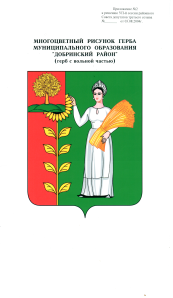 Администрация сельского поселения Новочеркутинский сельсовет  Добринского муниципального района Липецкой области  Российской Федерации  ПОСТАНОВЛЕНИЕ11.06.2020г. 			с. Новочеркутино			 № 44Об изменении условий контрактов в 2020 году   В соответствии с распоряжением администрации Липецкой области от 19 мая 2020 года № 336-р и в целях реализации части 65 статьи 112 Федерального закона от 5 апреля 2013 года №44-ФЗ «О контрактной системе в сфере закупок товаров, работ, услуг для обеспечения государственных и муниципальных нужд» (далее - федеральный закон №44-ФЗ), руководствуясь уставом сельского поселения Новочеркутинский сельсовет, администрация сельского поселения Новочеркутинский сельсовет Добринского муниципального  района ПОСТАНОВЛЯЕТ: 1.Главному распорядителю средств  бюджета в случае выявления независящих от сторон контракта (в том числе контракта, заключенного подведомственным  муниципальным учреждением) обстоятельства в связи с распространением новой коронавирусной инфекции, вызванной 2019-nCoV, а также в иных случаях, установленных Правительством Российской Федерации, влекущих невозможность его исправления, осуществлять подготовку проекта распоряжения администрации сельского поселения Новочеркутинский сельсовет Добринского муниципального района Липецкой области Российской Федерации от изменении условий контракта, и (или) цены контракта, и (или) цены единицы товара, работы, услуги (в случае, предусмотренном частью 24 статье 22 Федерального закона №44-ФЗ), и обоснования такого изменения с учетом требований национальных проектов (программ), включая федеральные проекты, входящие в состав соответствующего национального проекта (программы), или региональные проекты, муниципальные проекты, обеспечивающие достижение целей, показателей и результатов федерального проекта, либо государственной программы, и лимитов бюджетных обязательств.2.Установить, что в случае изменения размера аванса в соответствии с частью 65 статьи 112 Федерального закона №44-ФЗ заказчики согласовывают проект дополнительного соглашения к контракту об изменении размера аванса с главным распорядителем средств  бюджета 3.Контроль за исполнением настоящего постановления возложить на главу администрации сельского поселения Новочеркутинский сельсовет Добринского муниципального района Липецкой области Команова И.В.Глава администрации                                                   И.В. Команов